Fiche d’informations à remplir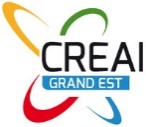 (1 fiche par établissement ou service)A renvoyer :Par e-mail : nancy@creai-grand-est.frPar courrier : CREAI Grand Est – Antenne Lorraine – 1 rue du Vivarais 54500 VANDOEUVRE-LES-NANCYContact : Thierry ANTOINE – 03 83 37 90 81Intitulé / AdresseNom de l’établissement ou du service : 	Type de structure (IME, IMPro, MECS, SESSAD, AEMO, ESAT, FAM, MAS…) :	Nom / Prénom du Directeur : 	 M.  Mme :Nom / Prénom du Directeur Adjoint : 	 M.  Mme :Nom / Prénom du Chef de service :	 M.  Mme :Adresse :	Code Postal :	Commune :	Téléphone :	Télécopie :	E-mail : @	Site internet : http://	Précisez les annexes éventuelles (nom, adresse, code postal, ville, téléphone) :	Population accueillieType de population (déficients intellectuels, autistes, jeunes relevant de la protection de l’enfance, adultes en grande difficulté sociale…) :	Capacité par type de déficience ou population selon agrément : 	Age mini : 	|__.__|Age maxi : 	|__.__|Sexe :  Masc.	 Fém.	 MixteRégime et effectif correspondant				NombreHébergement / Internat		|__.__|Accueil de jour / Semi-internat	|__.__|Accueil temporaire : 		|__.__|Accueil d’urgence : 		|__.__|Accueil dans le cadre du travail : 	|__.__|Suivi au domicile : 		|__.__|Autre précisez : 	……………………….	|__.__|Activités proposées :(Balnéothérapie, snoezelen, activités équestres, menuiserie, horticulture…)	Organisme gestionnaire :Association / Organisme :	Président : 	 M.  Mme :	Directeur Général : 	 M.  Mme :	Adresse du Siège Social :	Code Postal :	Ville :	Téléphone :	Télécopie :	E-mail : @	Site internet : http://	 Privé 		 Public